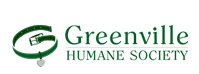 Cat Personality ProfileEvery cat is unique and we want to make sure we know everything about them. Please complete this form to help us match your pet with the perfect forever home.1. What is your cat’s name: ___________________________2. How old is your cat: _______________________________     3. Male/Female? ___________   Spay/Neutered  __ Yes __ No __ Not sure 4. Microchipped? __ Yes __ No __ Not sure5. Is your cat declawed? __ Yes __ No ( __ Front only __ All 4) What age was this done? ____________6. How long has this cat been in your care? _______________  	Where did you get this cat?  ______________________________________________________	Has this cat ever previously been with an animal shelter or welfare agency? Please specify:	____________________________________________________________________________If this cat had a previous owner, do you know why the previous owner gave away?           ____________________________________________________________________________7. Why are you surrendering this cat? _______________________________________________________________________________________________________________________________________8. Has this cat ever bitten anyone? __ Yes __ NoIf yes, how long ago was the bite? _____________________If yes, did the bite break the skin __ Yes __ NoPlease describe circumstances: ______________________________________________________________________________________________________________________________9. Has there been any of the following changes in your household recently? 	__ Added family member   __ Added new pet    __ Departing of family member    __ Recent moveOther: _______________________________________________________________________    10. List children in your household and how they interact with pet: ___________________________________________________________________________________________________________________11. List other pets in your household and how they interact with pet: ________________________________________________________________________________________________________________ 12. Where did this cat spend most of its time? __ Inside __ Outside __ Both13. When was this cat last seen by a veterinarian? ________________Veterinary Clinic’s Name _____________________	Does your cat have veterinary or vaccine records we can retrieve? ______________15. Does your cat have or have they ever had any significant health problems? If so, please describe. ________________________________________________________________________________________________________________________________________________________________________16. Is your cat on any medications? ______________________________________________________	When was flea medication last given? ______________________________________________17. How does the cat react to the veterinarian? __ Shy __ Aggressive __ Friendly18. What type and brand of food do you feed the cat? __ Wet __ Dry   Brand:______________________How often fed? ______________________ How much per day? _________________________19. How does the cat react to new people? __ Shy __ Aggressive __ Friendly20. This cat is (check any) __ Playful __ Shy __ Lap-cat __ Loner __ Vocal __ Mellow21. Does the cat enjoy being petted? __ Yes __ No   Do they mind being picked-up? __ Yes __ NoDoes cat like to be brushed?  __Yes __NoPlease describe any specific interactions or triggers that your cat does not like: ______________ _____________________________________________________________________________22. Describe the cat’s favorite toy, play-thing or game: ________________________________________23. Do they use a scratching post? __ Yes __ No       Is the cat destructive when left alone?  __Yes __No25. If you could change one of the cat’s bad habits, what would it be? ________________________________________________________________________________________________________________26. Type(s) of litter box used? __ Uncovered __ Covered __ Electronic self-scooping	Other: ________________________________________________________________________	What size is the litter box? __ Standard __ Large (sweater-box)  Other: ____________________30. Are you experiencing litter box accidents with your cat? __ Yes __ NoThe following questions are only if your cat is experiencing litter box or marking issues.1. When did the issue start? ____________________________________________________________2. Is the problem urinating or defecating outside of the box? __ Urinating __ Defecating __ Both3. How many cats use the same box? ________________________4. How often do you SCOOP out the litter boxes? ________________________	DUMP the litter boxes (empty out and replace litter material)? __________________	CLEAN/WASH OUT the litter boxes? ____________________7. Has the cat been tested for a UTI (urinary tract infection)? __ Yes __ No   Result: _________________8. Has the cat shown any of the following signs of illness? (check all that apply) 	__ Frequent urination __ Small amounts of urine __ Blood in urine __ Goes in front of owner	__ Meows when urinating/defecating __ Bloody stool __ Diarrhea __ Constipation __ Hard stools9. Has the cat been tested for parasites?  __ Yes __ No   Result: _______________________11. Are there other cats in or around the home? __ Yes __ No12. Where in the home are the litter boxes? ______________________________________________13. How frequent were these accidents? ________________________________________________14. When was the most recent accident? ________________________________________________15. Where in the home do the accidents occur? ___________________________________________Any additional comments: _________________________________________________________________________________________________________________________________________________________________________________________________________________________________________________________________________________________________________________Staff Use Only: ___________________________________________________________________________________________________________________________________________________________________________________________________________________________________________________________________________________________________________________________